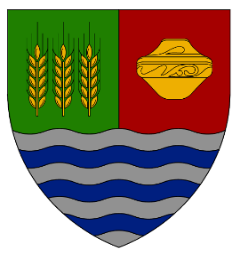 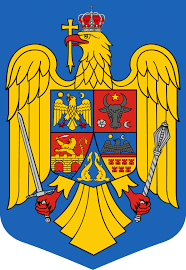 ______________________________________________________________________                                                                                                           Nr.6634/07.04.2023REZULTATUL INTERVIULUIla  concursul de recrutare organizat în data de 06.04.2023 de Consiliul Judeţean Călăraşi  pentru ocuparea funcţiei publice de execuţie vacante de inspector, clasa I, grad profesional superior din cadrul Compartimentului Public de Transport Judeţean  – Direcţia Tehnică      Având în vedere prevederile art.62 alin.(3) şi art.67ˆ1 din H.G. nr.611/2008  privind organizarea şi dezvoltarea carierei funcţionarilor publici, cu modificările şi completările ulterioare, comisia de concurs comunică următoarele rezultate ale interviului:       Candidatul, în cazul în care este nemulţumit de rezultatele obţinute, poate formula contestaţie în termen de 24 de ore de la afişare, conform art.63 din H.G. nr.611/2008, privind organizarea şi dezvoltarea carierei funcţionarilor publici, cu modificările şi completările ulterioare.SECRETARAfişat astăzi, 07.04.2023, ora,14,00.la sediul şi pe pagina de internet a Consiliului Judeţean CălăraşiNr.Crt.Numărul de înregistrare atribuit dosarului de înscriere la concursFuncţia publică vacantăPunctajul interviuluiRezultatul interviului14930/16.03.2023Inspector, clasa I, grad profesional superior95 PUNCTEADMIS